                                                                                                                                                                              “HM Durmitor” d.o.o. Žabljak          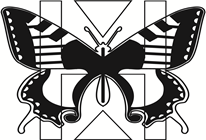                        CJENOVNIK  ZA  ljeto / jesen 2020                                 ( u cijene je uključen PDV)*Cijene su na bazi noćenja sa doručkom ako gosti borave jedan ili dva dana. * Ako gosti borave minimum tri dana cijene su na bazi polupansiona.                 *Doplata za polupansion ako gosti borave manje od tri dana je 12 € po osobi. *Djeca do 3 godine  borave  gratis.*Djeca od  3 do 10 godina plaćaju 15 € .*Djeca od  10 do 18 godina plaćaju 20 € .*Boravišna taksa iznosi 1,00€ po osobi dnevno.*Djeca do 12 godina oslobođena su plaćanja boravišne takse.   *Djeca od 12 do 18 godina  plaćaju 50% iznosa boravišne takse.  *Osiguranje iznosi 0,50€ po osobi dnevno.                                    *Cijena doplate za treću osobu u poluapartmanu ili apartmanu iznosi 30 €.Ponuda do 01.09.:*** Za boravak od  1 ili 2 dana odobravamo popust  15%. *** Za boravak od 3 ili 4 dana odobravamo popust 20%*** Za boravak od 5 ili više dana odobravamo popust 25%                                                                                                               Izvršni direktor,                                                                                                                                                                              .                                                                                             Vladimir  Kujundžić“HM Durmitor” d.o.o. Žabljak   tel. 077 400 190,  fax 052 360 207,                          žiro račun, 520-14392-64              PDV 51/31-00057-1,    PIB 02409798,                     E-mail hmdurmitor@hotmail.com               www.hmdurmitor.comHOTEL „ŽABLJAK“01.07- 01.09.01.09.-01.11.Apartmani (za 1-2 osobe)     105 €      95€Poluapartman (za1-2 osobe)      95 €      85€Jednokrevetna      57 €      52€Dvokrevetna(po osobi)      42 €      38€